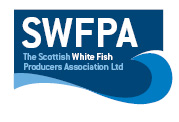 Creel PositionsCreel Position Area 156°48.857N    2°09.183W56°54.480N    2°02.949W56°54.670N    1°57.730W56°48.118N    1°57.432WCreel Position Area 256°46.752N    2°11.159W56°45.694N    1°55.751W56°41.583N    1°52.011W56°38.244N    1°55.995W56°43.251N    2°12.745WThese are large boxes as my gear is spread out. Gear if often moved around, any skippers wishing to fish this area are best to contact me for up-to-date individual fleet locations Date29/06/2021Vessel Name & Reg NoWraith ME8 Skipper NameKevin Pullar Skipper Email Addresskevin@pullarfishing.comSkipper Mobile No07806727583